1. melléklet: Feladatlap a hangyák megfigyeléséhezKeressetek és a telefonotokkal fotózzatok le hangyákat! A csoportból egyvalaki készítsen lassított videókat a hangya mozgásáról!Nehéz, vagy könnyű feladat- e hangyát fotózni? Miért?………………………………………………………………………………………………….…………………………………………………………………………………………………..…………………………………………………………………………………………………….…………………………………………………………………………………………………….Nézzétek meg az általatok készített fotókat, kis videókat, majd az alábbi képet! Írjátok be a hangya megfelelő részeit a téglalapokba!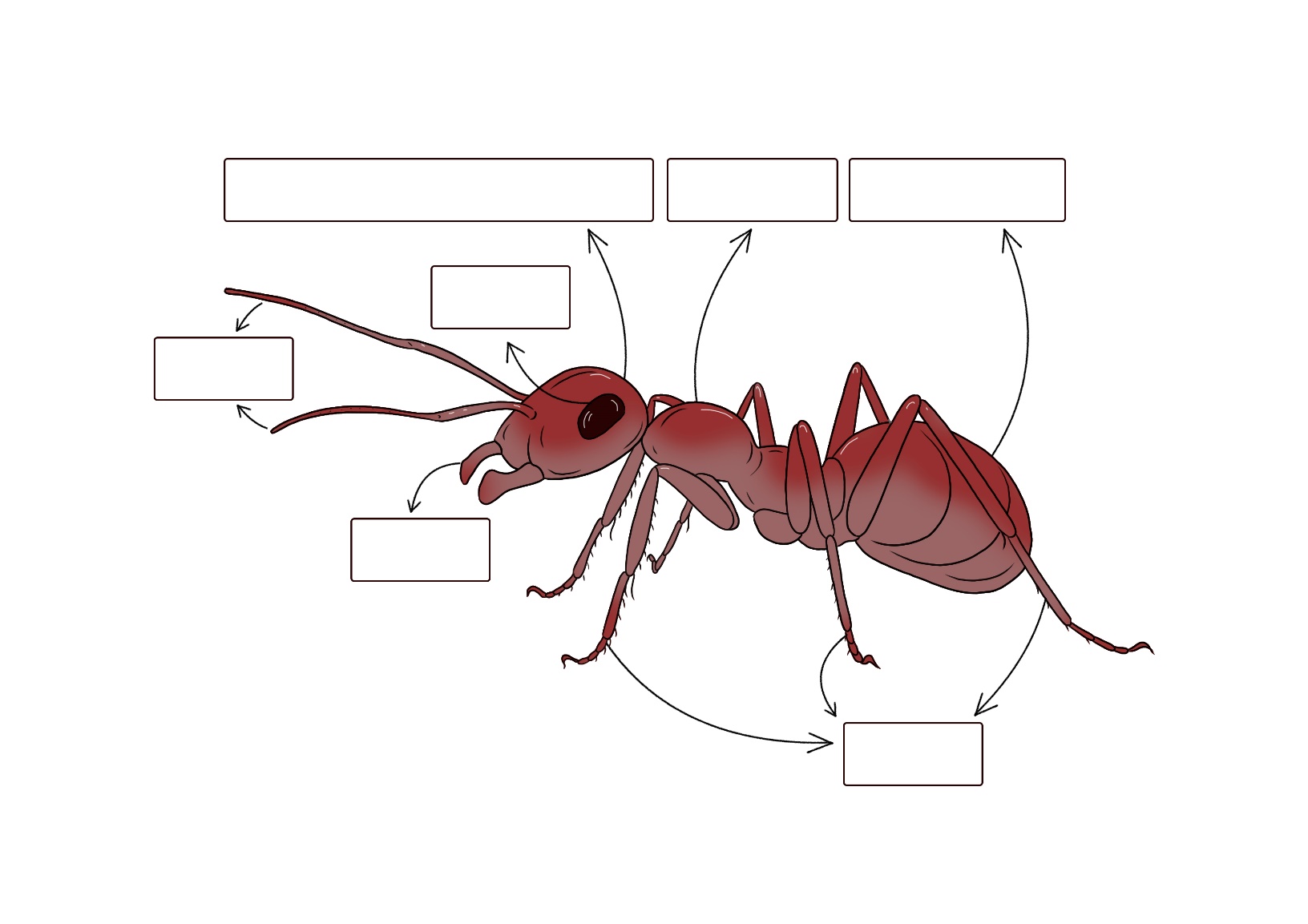 